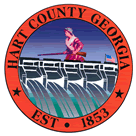 Hart  of CommissionersMarch 22, 20165:30 p.m.PRAYER  PLEDGE OF ALLEGIANCECall to OrderWELCOMEAPPROVE AGENDAAPPROVE MINUTES OF PREVIOUS MEETING(S)3/7/16 Regular Meeting REMARKS BY INVITED GUESTS, COMMITTEES, AUTHORITIES REPORTS BY CONSTITUTIONAL OFFICERS & DEPARTMENT HEADS’S REPORT CHAIRMAN’S REPORTCOMMISSIONERS’ REPORTSOLD BUSINESSa)  Archway Program Update b)   Repairsc)  American Legion Request to Use Courthouse Grounds for Memorial Dayd)  Randall Graham Code Enforcement & Trash Pickup Updatee)  Farmers Market-Joey Dorsey f)   Approval of FLAP Grant Match Paymentg)  Employee Incentive Program-Chairman Carterh)  Pre 4th Courthouse Grounds Request i)   DNR GrantNEW BUSINESSa)  COC Update on Effortsb)  Gateway 2 grading project change orderc)  Pilot Study Roadside Vegetation Control- Chairman Carter d)  Dewy Rose LLC Beer and Wine Approvale)  Probate Judge Training Budgetf)   Scott Smith – Poultry House PermitPUBLIC COMMENT EXECUTIVE SESSION- Potential Litigation, Personnel ADJOURNMENTHart  of CommissionersMarch 22, 20165:30 p.m.The Hart County Board of Commissioners met March 22, 2016 at 5:30 p.m. at the . Chairman Ricky Carter presided with Commissioners R C Oglesby, Frankie Teasley, Jimmy Carey and Joey Dorsey in attendance. Prayer Prayer was offered by Rev. Brad Goss. Pledge of Allegiance Everyone stood in observance of the Pledge of Allegiance. Call to Order Chairman Carter called the meeting to order. Welcome Chairman Carter welcomed those in attendance. Approve Agenda Commissioner Oglesby moved to amend and approve the agenda by including items 12 i) DNR Grant; 13 e) Probate Judge Training Budget and item 13f) Scott Smith/Poultry House Permit. Commissioner Teasley provided a second to the motion. The motion carried 5-0. Approve Minutes of Previous Meeting(s) 3/7/16 Regular Meeting Commissioner Dorsey moved to approve the minutes of the March 7, 2016 meeting. Commissioner Teasley provided a second to the motion. The motion carried 4-0 (Commissioner Carey abstained from the vote due to his absence). Remarks by Invited Guests, Committees, Authorities None Reports by Constitutional Officers & Department Heads None ’s Report  Jon Caime announced the District Attorney will hold an open house April 8, 2016 from 3:00 – 5:00 p.m.; Senior Center Director Tracy Patrick has been recognized by Legacy Link as an outstanding director of the year; she is also nominated to be recognized at the Healthy Communities Summit in June. Chairman’s Report Chairman Carter commented on the courtroom issues and consider scheduling budget meetings.Commissioners’ Reports Commissioner Oglesby inquired about the chip sealing program. Administrator Caime responded that the project will commence in June or July. Commissioner Teasley inquired about the fire hydrants on ; Sunnybrook Lane; courthouse issues, Library handicap ramp. Administrator Caime responded that he is awaiting a report from an expert on handicap accessible ramps. Commissioner Dorsey moved to issue a letter of support for a grant application being submitted by  on behalf of the Fire Department’s Chaplains services. Commissioner Carey provided a second to the motion. The motion carried 5-0. Commissioner Dorsey thanked everyone in District 5 for their continued support. Old Business a) Archway Program Update Ilka McConnell gave an update of the various ongoing programs Archway is providing in the county; update on the walking trails; playground equipment and their partnership with Leadership Hart. Administrator Caime encouraged the BOC to continue supporting the Archway program. 	b)  Repairs Commissioner Oglesby moved to award the bid for the  repairs to Classic Construction @ $5,940. Commissioner Teasley provided a second to the motion. The motion carried 5-0. 	c) American Legion Request to Use Courthouse Grounds for Memorial Day Commissioner Oglesby moved to allow the American Legion the use of the courthouse grounds for Memorial Day tribute. Commissioner Carey provided a second to the motion. The motion carried 5-0. 	d) Randall Graham Code Enforcement & Trash Pickup Update Mr. Graham gave an update on the amount of litter citations he has written over the past several years; schedule for the April 2 cleanup day, numerous volunteers are lined up for the event, trucks will pick up the trash bags and take to the Transfer Station for disposal. Commissioner Dorsey moved to waive the tipping fees for the April 2, 2016 cleanup event. Commissioner Oglesby provided a second to the motion. The motion carried 5-0. 	e) Farmers Market – Joey Dorsey Commissioner Dorsey reported Mayor Johnson and he met with the local farmers group, The Hartwell Sun has agreed to allow the group to use their parking lot.Commissioner Dorsey moved to allow a section of  as an alternate location for the farmers market. Commissioner Teasley provided a second to the motion. The motion carried 5-0. 	f) Approval of FLAP Grant Match Payment Commissioner Oglesby moved to authorize payment for the county’s share of $136,303.66. Commissioner Teasley provided a second to the motion. The motion carried 5-0. 	g) Employee Incentive Program – Chairman Carter No action was taken. 	h) Pre 4th Courthouse Grounds Request Commissioner Oglesby moved to authorize the Jr. Service League use of the courthouse grounds for the June 25 Pre 4th event. Commissioner Teasley provided a second to the motion. The motion carried 5-0. 	i) DNR Trails Grant Commissioner Oglesby moved to approve the DNR budget. Commissioner Carey provided a second to the motion. The motion carried 5-0. New Business a) COC Update on Efforts Chuck Whelan announced there will be a candidate forum May 3, 2016 at the National Guard Armory; thank Ilka for spearheading Hart Leadership and Home Depot is the business of the month. Nicky Meyer gave an update on the results of tourism for 2015; the COC is marketing  in several popular magazines; real estate market has increased; and the film industry has made an impact on the local economy. She thanked the BOC for their support. 	b) Gateway 2 grading project change order Commissioner Oglesby moved to authorize the change order for Milford Excavating in the amount of $85,000. Commissioner Carey provided a second to the motion. The motion carried 5-0. 	c) Pilot Study Roadside Vegetation Control – Chairman Carter Commissioner Carey moved to approve the pilot study. Commissioner Oglesby provided a second to the motion. Commissioner Dorsey voiced some concerns about the vegetation control process and whether the company is insured against any loss of plants/trees. Commissioner Oglesby withdrew his second and tabled the issue. Commissioner Teasley provided a second to the table the issue. The motion carried 4-1 (Commissioner Carey opposed). 	d) Dewy Rose LLC Beer and Wine Approval Commissioner Dorsey moved to approve the beer and wine license for Dewy Rose LLC. Commissioner Dorsey provided a second to the motion. The motion carried 5-0.	e) Probate Judge Training Budget Commissioner Dorsey moved to approve the request to add $1,800 for training expenses for FY16. Commissioner Oglesby provided a second to the motion. The motion carried 5-0. 	f)  Permit Commissioner Dorsey moved to grant a variance to Scott Smith due to the fact that the county ordinance was to address waivers in regards to this issue; and to begin the process to update the county ordinance. Commissioner Oglesby provided a second to the motion. The motion carried 5-0. Public Comment Keith Macris asked about the type garbage bags to be used for the cleanup event. Commissioner Dorsey responded that Randall Graham will be distributing the bags to volunteers. Executive Session – Potential Litigation, Personnel Commissioner Oglesby moved to exit into Executive Session to discuss Potential Litigation & Personnel matters. Commissioner Dorsey provided a second to the motion. The motion carried 5-0. Commissioner Oglesby moved to exit Executive Session and convene the regular meeting session. Commissioner Teasley provided a second to the motion. The motion carried 5-0. In the regular meeting session, Commissioner Oglesby moved to grant the executive comp pay to Jon Caime for the Linde & Wiemann project. Commissioner Dorsey provided a second to the motion. The motion carried 5-0. Commissioner Dorsey moved to appoint Terrell Partain as the Interim Administrator effective immediately, grant an immediate 10% increase in pay during the time he serves as interim administrator, and grant Mr. Partain signature authority as Administrator. Commissioner Oglesby provided a second to the motion. The motion carried 5-0. Adjournment Commissioner Oglesby moved to adjourn the meeting. Commissioner Teasley provided a second to the motion. The motion carried 5-0. ------------------------------------------------------------		-----------------------------------------------------------Ricky Carter, Chairman					Lawana Kahn, County Clerk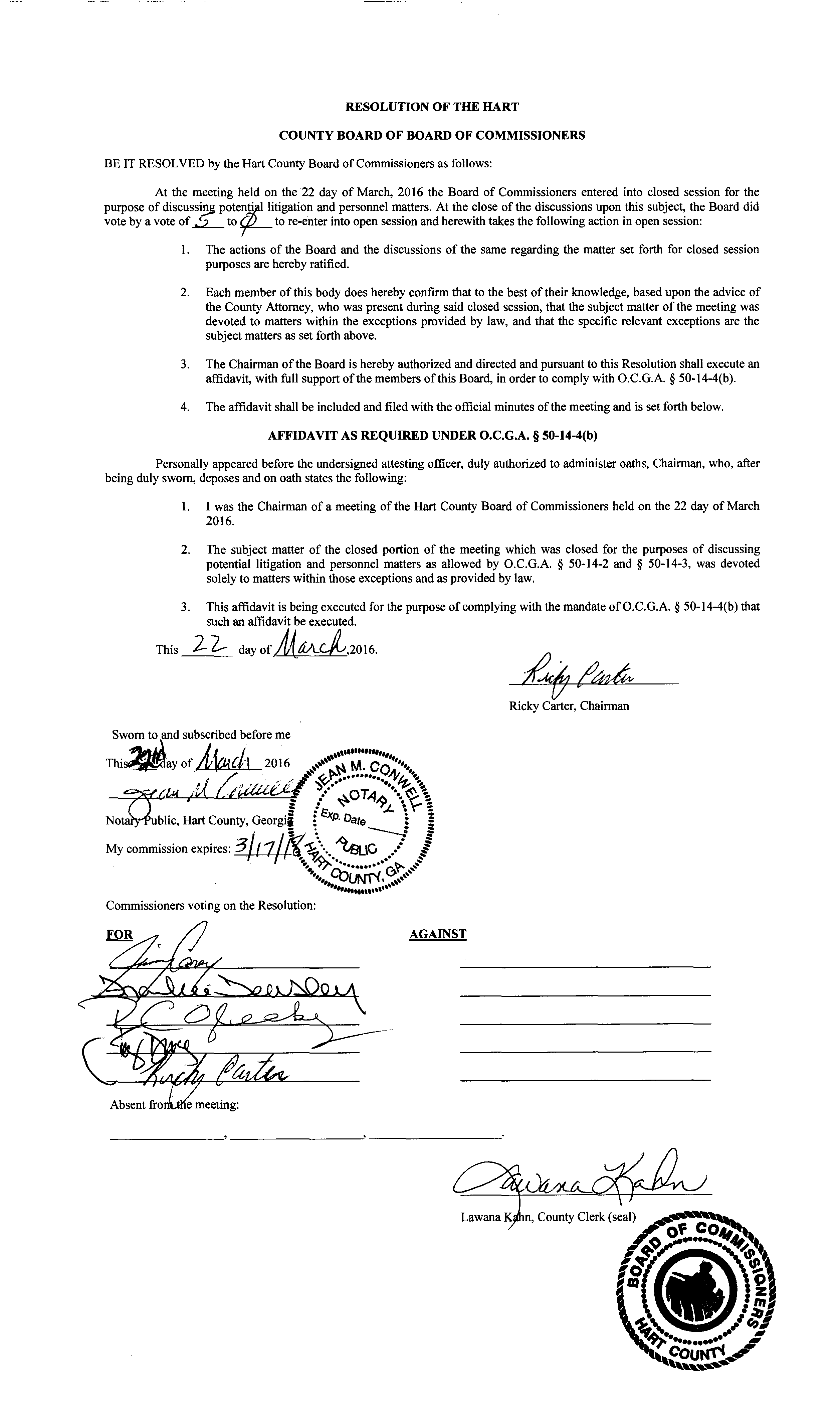 